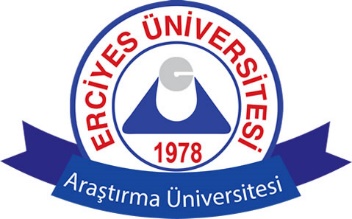 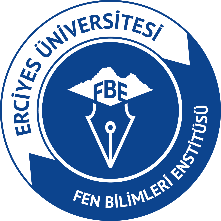 06.03.2018 tarih ve 30352 Sayılı Resmî Gazetede yayımlanarak yürürlüğe giren 7100 sayılı Kanunun 10. Maddesi ile 2547 sayılı Yükseköğretim Kanununa eklenen Ek Madde 40’a göre Lisansüstü Tezlerin Elektronik Ortamda Toplanması, Düzenlenmesi ve Erişime Açılmasına İlişkin Yönerge:İlgili Yönergeyi okudum tez çalışmam elektronik ortamda erişime açılabilir    Evet      HayırMadde 6.1 Lisansüstü tezle ilgili patent başvurusu yapılması veya patent alma sürecinin devam etmesi durumunda, tez danışmanının önerisi ve Enstitü Ana Bilim Dalının uygun görüşü üzerine Enstitü veya Fakülte Yönetim kurulu iki yıl süre ile tezin erişime açılmasının ertelenmesine karar verebilir. Madde 6.2 Yeni teknik, materyal ve metotların kullanıldığı, henüz makaleye dönüşmemiş veya patent gibi yöntemlerle korunmamış ve internetten paylaşılması durumunda 3. Şahıslara veya kurumlara haksız kazanç imkânı oluşturabilecek bilgi ve bulguları içeren tezler hakkında tez danışmanının önerisi ve Enstitü Ana Bilim Dalının uygun görüşü üzerine Enstitü veya Fakülte Yönetim kurulunun gerekçeli kararı ile altı ayı aşmamak üzere tezin erişime açılmasının ertelenmesine karar verebilir.Madde 7.1 Ulusal çıkarlan veya güvenliği ilgilendiren, emniyet, istihbarat, savunma ve güvenlik, sağlık vb. konulara ilişkin lisansüstü tezlerle ilgili gizlilik kararı, tezin yapıldığı kurum tarafından verilir. Kurum ve kuruluşlarla yapılan işbirliği protokolü çerçevesinde hazırlanan lisansüstü tezlere ilişkin gizlilik kararı ise, ilgili kurum ve kuruluşun önerisi ile enstitü veya fakültenin uygun görüşü üzerine üniversite yönetim kurulu tarafından verilir. Gizlilik kararı verilen tezler Yükseköğretim Kuruluna bildirilir.Bu alan Enstitümüz görevlisince doldurulacaktır: Enstitümüz .... / …./ …  Tarih ve .... Sayılı kararı ile         6 Ay                                         2 Yıl                                                 Süresizolarak erişime açılmasının ertelenmesine karar verilmiştir.Telif Hakkı Anlaşması: Bu anlaşma ile Tez çalışmamın, Erciyes Üniversitesi Kütüphane ve Dokümantasyon Daire Başkanlığı tarafından her türlü elektronik formatta arşivlenmesine ve kullanıma sunulmasına tüm mülkiyet ve patent hakları ile tezimin tümü veya bir bölümü ile gelecekte yapacağım çalışmaların (makale, kitap v.b.) kullanım haklarını elimde tutmak koşuluyla izin veriyorum.                                                                                                                     İmza                                                                                                                       Öğrencinin Adı Soyadı                                                                            Açıklamalar1. Tez savunması sonucunda başarılı bulunan tezin fikri mülkiyet hakkı, aksi belirtilmedikçe, Üniversiteye aittir.2. Bu form Erciyes Üniversitesi Kütüphane Dokümantasyon Daire Başkanlığına Enstitümüzce elden teslim edilecektir.